AufgabenformularStandardillustrierende Aufgaben veranschaulichen beispielhaft Standards für Lehrkräfte, Lernende und Eltern. Hinweis: Wünschenswert ist die Entwicklung von mehreren Aufgaben zu einer Kompetenz, die die Progression der Standards (A – H) abbilden.Aufgabe und Material: Erstelle einen Steckbrief zu einer Figur in deinem Buch.Sammle im Text Informationen über deine Figur. Ergänze den Steckbrief.SteckbriefName:Aussehen:Alter:Lebensort:Eigenschaften: LISUM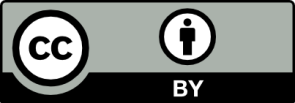 Erwartungshorizont:Didaktischer KommentarIm vorangegangenen Unterricht erhielten die Schülerinnen und Schüler Gelegenheit, das Sammeln von Informationen zu einer Figur aus einem Text sowie das Vorstellen einer Figur durch verschiedene Möglichkeiten, wie z. B. Steckbrief, zu lernen und zu üben. LISUM FachDeutschKompetenzbereichLesen – Mit Texten und Medien umgehen – Literarische Texte erschließenKompetenzWesentliche Elemente literarischer Texte unter Anwendung von Textsortenkenntnis untersuchenNiveaustufe(n)BStandardDie Schülerinnen und Schüler können Figuren und/oder Orte beschreiben (z. B. Aussehen, besondere Merkmale). De-K9.1Bggf. Themenfeldggf. Bezug Basiscurriculum (BC) oder übergreifenden Themen (ÜT)BC Sprachbildungggf. Standard BCSB-K2.1D Die Schülerinnen und Schüler können aus Texten gezielt Informationen ermitteln (z. B. Fakten, Ereignisse, Themen).Die Schülerinnen und Schüler können Texte verschiedener Art lesen und in andere Darstellungsformen übertragen.MB-K3.2 DDie Schülerinnen und Schüler können eine Präsentation von Lern- und Arbeitsergebnissen sach- und situationsgerecht 
gestalten.AufgabenformatAufgabenformatAufgabenformatAufgabenformatoffen	xoffen	xhalboffen	geschlossen	Erprobung im Unterricht:Erprobung im Unterricht:Erprobung im Unterricht:Erprobung im Unterricht:Datum Datum Jahrgangsstufe: Schulart: Verschlagwortungliterarische Figur , Steckbriefliterarische Figur , Steckbriefliterarische Figur , Steckbrief